PORTARIA Nº 216/2023Data: 14 de agosto de 2023Concede férias ao servidor Jubar Leite da Silva.O Excelentíssimo Senhor Iago Mella, Presidente da Câmara Municipal de Sorriso, Estado de Mato Grosso, no uso das atribuições que lhe são conferidas por Lei e,Considerando o artigo 81 da Lei Complementar nº 140/2011;Considerando a Portaria 112/2023; eConsiderando solicitação do servidor.		RESOLVE:		Art. 1º - Conceder ao servidor Jubar Leite da Silva, 10 (dez) dias de férias fracionadas, referente ao período aquisitivo de 25/08/2021 a 24/08/2022, inerentes a 2ª parcela, entre os dias 14/08/2023 e 23/08/2023.Art. 2º - Esta Portaria entra em vigor nesta data.Câmara Municipal de Sorriso, Estado de Mato Grosso, em 14 de agosto de 2023.IAGO MELLAPresidenteREGISTRE-SE, PUBLIQUE-SE, CUMPRA-SE.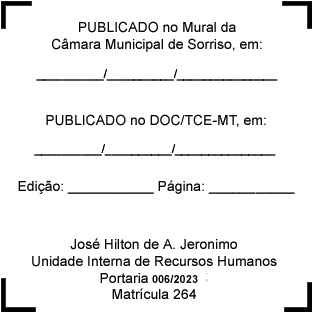 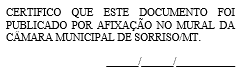 